Zveme Vás na akreditovaný kvalifikační kurzStudium pro asistenty pedagoga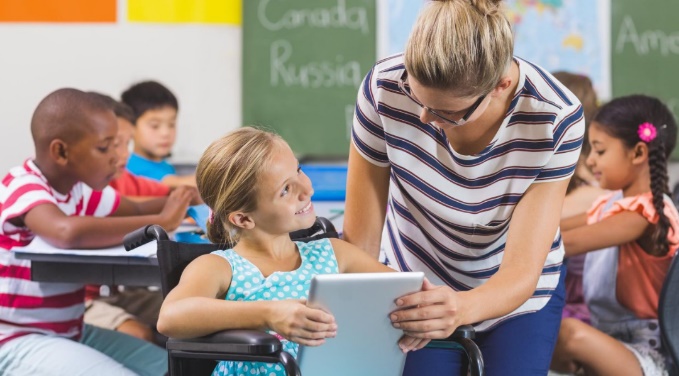     (v rozsahu 120 hodin za cenu 9.400 Kč)Čtyři víkendové termíny:Teoretická online výuka: 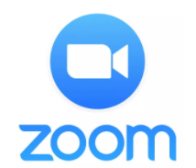 7.5.2021 - 9.5.202114.5.2021 - 16.5.2021 28.5.2021 - 30.6.20214.6.2021 - 6.6.2021Pokud by dle rozhodnutí MŠMT probíhala výuka prezenčně, bude pravděpodobně pouze v SO a NE vždy od 8:00 do 16:30Praktická výuka: ve školském zařízení dle vlastní dohodyOrganizace: Zuzana ŠidlichovskáPÁ 16:00 – 19:30, SO 8:00 – 15:00, NE 8:00 – 15:0080 hod. teorie v aplikaci ZOOM / prezenčně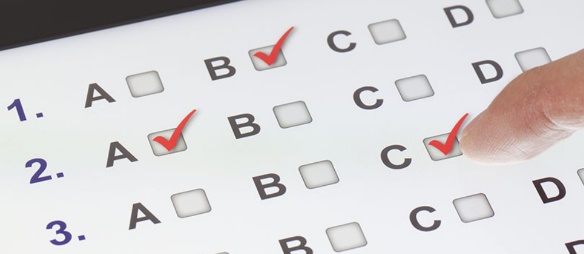 40 hod. praxe ve školském zařízení dle vlastní dohody e-mail: z.sidlichovska@mills.czZakončení kurzu:  úspěšné absolvování písemného testu závěrečná ústní zkouška z probraných témat od 25. 6. 2021						      V případě zájmu o vystavení faktury kontaktujte prosím info@mills.cz a do poznámky nezapomeňte uvést příjmení a jméno účastníka.Při zahájení studijního programu je třeba předložit originál dokladu o nejvyšším dosaženém vzdělání a doklad totožnosti pro kontrolu kvalifikačních předpokladů.Odesláním přihlášky udělujete souhlas se zpracováním uvedených osobních údajů za účelem realizace kurzu. Následně můžete být též osloveni obchodním sdělením s nabídkou dalších kurzů připravovaných v rámci celoživotního vzdělávání.Závazná přihláška – odeslat na z.sidlichovska@mills.czZávazná přihláška – odeslat na z.sidlichovska@mills.czZávazná přihláška – odeslat na z.sidlichovska@mills.czZávazná přihláška – odeslat na z.sidlichovska@mills.czJméno, Příjmení, titul:E-mail:Datum a místo narození:Telefon:Platba PŘEVODEM NA ÚČET do 5 dnů od zaslání přihlášky Platba PŘEVODEM NA ÚČET do 5 dnů od zaslání přihlášky Platba PŘEVODEM NA ÚČET do 5 dnů od zaslání přihlášky Platba PŘEVODEM NA ÚČET do 5 dnů od zaslání přihlášky Číslo účtu: 2301553097/2010, variabilní symbol: 202105 poznámka: příjmení a jménoČíslo účtu: 2301553097/2010, variabilní symbol: 202105 poznámka: příjmení a jménoČíslo účtu: 2301553097/2010, variabilní symbol: 202105 poznámka: příjmení a jménoČíslo účtu: 2301553097/2010, variabilní symbol: 202105 poznámka: příjmení a jménoV případě dalších dotazů se obraťte na e-mail: z.sidlichovska@mills.cz nebo tel.: 326 999 342V případě dalších dotazů se obraťte na e-mail: z.sidlichovska@mills.cz nebo tel.: 326 999 342V případě dalších dotazů se obraťte na e-mail: z.sidlichovska@mills.cz nebo tel.: 326 999 342V případě dalších dotazů se obraťte na e-mail: z.sidlichovska@mills.cz nebo tel.: 326 999 342